ΠΑΡΑΡΤΗΜΑ ΙΕπώνυμο :  	Όνομα : 	Όνομα πατρός :	Διεύθυνση αλληλογραφίας 			 Οδός και αριθμός : 	Πόλη / Περιφέρεια : 	Ταχυδρομικός κώδικας : 	Αριθμός τηλεφώνου οικίας : 	Αριθμός τηλεφώνου εργασίας : 	Αριθμός τέλεφαξ : 	Ε-mail : ………………………………………………………………………………………………………………………………...Όνομα και αριθμός τηλεφώνου προσώπου προς ειδοποίηση, σε περίπτωση απουσίας μου: 	Ημερομηνία γέννησης : 		Στρατιωτική θητεία (για τους άνδρες):                  Απαλλαγή         Εκπληρωμένη		 από : 	 / 	 / 	 έως : 	 / 	 / 	 Προσδιορίστε άλλες Ειδικές Υπηρεσίες για τις οποίες έχετε ή είχατε προταθεί:----------------------------------------------------------------------------------------------------------------------------------------------------------------------------------------------------------------------------------------------------------------------------------------------------------------------------------------------------------------------------------------------------------------------------------------------------------------Τυπική εκπαίδευση (επισυνάψτε φωτοαντίγραφα τίτλων σπουδών)Επαγγελματική κατάρτιση ή άλλοι κύκλοι μαθημάτων (επισυνάψτε φωτοαντίγραφα βεβαιώσεων) Γνώσεις Ξένων Γλωσσών (επισυνάψτε φωτοαντίγραφα πιστοποιητικών, εάν υπάρχουν) Επαγγελματική εμπειρία που απέκτησα μετά το πτυχίο / δίπλωμα Γνώσεις - Χειρισμός Η/Υ Για τις εφαρμογές που ακολουθούν, κατατάξτε τον εαυτό σας σε ένα από τα παρακάτω επίπεδα:Επίπεδο 1:  Απλή χρήση εφαρμογής,  Επίπεδο 2:  Ευχερής χρήση εφαρμογής & στοιχειώδης σχεδίαση, Επίπεδο 3:   Ευχερής σχεδίαση εφαρμογών		ΝΑΙ	ΟΧΙΤυφλό σύστημα			Internet / e-mail		     Χειρισμός Ο.Π.Σ.			Χειρισμός άλλων εφαρμογών πληροφορικής	Αναφέρατε αναλυτικά: ….………………………………………………………………Γνώσεις προγραμματισμού		           Aναφέρατε αναλυτικά: ………………………………………………………………… Κατάλογος δημοσιεύσεων / Κοινωνική δραστηριότηταΕργασιακή κατάστασηΑ.  Σημερινή θέση εργασίας (προσδιορίστε και συμπληρώστε το φορέα):Δημόσιος Τομέας  --------------------------------------------------------------------------------------------Νομαρχιακή Αυτοδιοίκηση  ---------------------------------------------------------------------------------Ο.Τ.Α.  ----------------------------------------------------------------------------------------------------------Ν.Π.Δ.Δ.   ------------------------------------------------------------------------------------------------------- 5.  Ν.Π.Ι.Δ.:Ανώνυμες Εταιρείες Δημοσίου   ----------------------------------------------------------------------Άλλο  --------------------------------------------------------------------------------------------------------Β.  Εργασιακή σχέση:1.  Μόνιμος Δημόσιος Υπάλληλος		 2.  Σχέση Ιδιωτικού Δικαίου στο Δημόσιο Τομέα :		 	ι.   Εργασία Αορίστου Χρόνου			 	ιι.  Εργασία Ορισμένου Χρόνου			      ημ/νία λήξης …………..             3.  Σχέση εργασίας στον Ευρύτερο Δημόσιο Τομέα :	ι.   Εργασία Αορίστου Χρόνου			      	ιι.  Εργασία Ορισμένου Χρόνου			      ημ/νία λήξης …………..Γ.  Σε περίπτωση απόσπασης, ο φορέας προέλευσης είναι:1.  Δημόσιος Τομέας	    --------------------------------------------			(προσδιορίστε τον φορέα)2.  Νομαρχιακή Αυτοδιοίκηση		--------------------------------------------			(προσδιορίστε τον φορέα)3.  Ο.Τ.Α.		-------------------------------------------   	        	           (προσδιορίστε τον φορέα)4.  Ν.Π.Δ.Δ.				           (προσδιορίστε τον φορέα)	5.  Ν.Π.Ι.Δ.:Ανώνυμες Εταιρείες Δημοσίου	    ---------------------------------------------		          (προσδιορίστε τον φορέα)Άλλο		---------------------------------------------		      (προσδιορίστε τον φορέα)ΤΥΠΟΠΟΙΗΜΕΝΟ ΒΙΟΓΡΑΦΙΚΟ ΣΗΜΕΙΩΜΑΘέσηφωτογραφίαςΠριν από τη συμπλήρωση του παρόντος, παρακαλείσθε να μελετήσετε το Φύλλο Οδηγιών.Εκπαιδευτικό Ίδρυμα(ονομασία, πόλη, χώρα)Τίτλος αποδεικτικού / ειδικότητα Ημερ/νία χορήγησηςΊδρυμα / Σχολή / Οργανισμός(ονομασία, πόλη, χώρα)Τίτλος πτυχίου ή πιστοποιητικού / αντικείμενο Ημερ/νία χορήγησηςΕπίπεδο χαμηλότερο του Lower ή αντίστοιχουΕπίπεδο  Lower ή αντίστοιχοΕπίπεδο Proficiencyή αντίστοιχο ΠΑΡΟΥΣΑ ΘΕΣΗ ΠΑΡΟΥΣΑ ΘΕΣΗ ΠΑΡΟΥΣΑ ΘΕΣΗ ΠΑΡΟΥΣΑ ΘΕΣΗ ΠΑΡΟΥΣΑ ΘΕΣΗ ΠΑΡΟΥΣΑ ΘΕΣΗ ΠΑΡΟΥΣΑ ΘΕΣΗ      Ημερομηνίες (ημέρα, μήνας, έτος):   από ………………  έως  ΣΗΜΕΡΑ      Ημερομηνίες (ημέρα, μήνας, έτος):   από ………………  έως  ΣΗΜΕΡΑ      Ημερομηνίες (ημέρα, μήνας, έτος):   από ………………  έως  ΣΗΜΕΡΑ      Ημερομηνίες (ημέρα, μήνας, έτος):   από ………………  έως  ΣΗΜΕΡΑ      Ημερομηνίες (ημέρα, μήνας, έτος):   από ………………  έως  ΣΗΜΕΡΑ      Ημερομηνίες (ημέρα, μήνας, έτος):   από ………………  έως  ΣΗΜΕΡΑ      Ημερομηνίες (ημέρα, μήνας, έτος):   από ………………  έως  ΣΗΜΕΡΑΑ.  Ακριβής τίτλος θέσης     ΕργοδότηςΠεριγραφή αντικειμένου εργασίας(εάν η θέση είναι θέση διοικητικής ευθύνης, να αναφερθεί επιπλέον και ο αριθμός των υφισταμένων)Β.  Τυχόν πρόσθετες αρμοδιότητες διοίκησης κατά το ανωτέρω διάστημα (Διοίκηση Ομάδων Έργου ή Εργασίας)Β.  Τυχόν πρόσθετες αρμοδιότητες διοίκησης κατά το ανωτέρω διάστημα (Διοίκηση Ομάδων Έργου ή Εργασίας)Β.  Τυχόν πρόσθετες αρμοδιότητες διοίκησης κατά το ανωτέρω διάστημα (Διοίκηση Ομάδων Έργου ή Εργασίας)Β.  Τυχόν πρόσθετες αρμοδιότητες διοίκησης κατά το ανωτέρω διάστημα (Διοίκηση Ομάδων Έργου ή Εργασίας)Β.  Τυχόν πρόσθετες αρμοδιότητες διοίκησης κατά το ανωτέρω διάστημα (Διοίκηση Ομάδων Έργου ή Εργασίας)Β.  Τυχόν πρόσθετες αρμοδιότητες διοίκησης κατά το ανωτέρω διάστημα (Διοίκηση Ομάδων Έργου ή Εργασίας)Β.  Τυχόν πρόσθετες αρμοδιότητες διοίκησης κατά το ανωτέρω διάστημα (Διοίκηση Ομάδων Έργου ή Εργασίας)Τίτλος θέσηςΤίτλος θέσηςΔιάρκεια Αντικείμενο Ομάδας Έργου ή Εργασίας Αντικείμενο Ομάδας Έργου ή Εργασίας Αριθμός ατόμωνΦορέας Γ.  Τυχόν συμμετοχή σε αναπτυξιακά προγράμματα / έργα / μελέτες / έρευνες του Δημοσίου ή / και Ιδιωτικού Τομέα στην ανωτέρω θέσηΓ.  Τυχόν συμμετοχή σε αναπτυξιακά προγράμματα / έργα / μελέτες / έρευνες του Δημοσίου ή / και Ιδιωτικού Τομέα στην ανωτέρω θέσηΓ.  Τυχόν συμμετοχή σε αναπτυξιακά προγράμματα / έργα / μελέτες / έρευνες του Δημοσίου ή / και Ιδιωτικού Τομέα στην ανωτέρω θέσηΓ.  Τυχόν συμμετοχή σε αναπτυξιακά προγράμματα / έργα / μελέτες / έρευνες του Δημοσίου ή / και Ιδιωτικού Τομέα στην ανωτέρω θέσηΓ.  Τυχόν συμμετοχή σε αναπτυξιακά προγράμματα / έργα / μελέτες / έρευνες του Δημοσίου ή / και Ιδιωτικού Τομέα στην ανωτέρω θέσηΓ.  Τυχόν συμμετοχή σε αναπτυξιακά προγράμματα / έργα / μελέτες / έρευνες του Δημοσίου ή / και Ιδιωτικού Τομέα στην ανωτέρω θέσηΓ.  Τυχόν συμμετοχή σε αναπτυξιακά προγράμματα / έργα / μελέτες / έρευνες του Δημοσίου ή / και Ιδιωτικού Τομέα στην ανωτέρω θέσηΤίτλος Προγράμματος / Έργου /Μελέτης / ΈρευναςΤίτλος Προγράμματος / Έργου /Μελέτης / ΈρευναςΔιάρκειαΑντικείμενο  Προγράμματος / Έργου /Μελέτης / ΈρευναςΠροϋπολογισμός (εφόσον υπάρχει) ΦορέαςΠηγή Χρηματοδότησης9.2  ΠΡΟΗΓΟΥΜΕΝΗ ΘΕΣΗ9.2  ΠΡΟΗΓΟΥΜΕΝΗ ΘΕΣΗ9.2  ΠΡΟΗΓΟΥΜΕΝΗ ΘΕΣΗ9.2  ΠΡΟΗΓΟΥΜΕΝΗ ΘΕΣΗ9.2  ΠΡΟΗΓΟΥΜΕΝΗ ΘΕΣΗ9.2  ΠΡΟΗΓΟΥΜΕΝΗ ΘΕΣΗ9.2  ΠΡΟΗΓΟΥΜΕΝΗ ΘΕΣΗ      Ημερομηνίες (ημέρα, μήνας, έτος):   από ……… / ……… / ……… έως   και Β) από           εως        Ημερομηνίες (ημέρα, μήνας, έτος):   από ……… / ……… / ……… έως   και Β) από           εως        Ημερομηνίες (ημέρα, μήνας, έτος):   από ……… / ……… / ……… έως   και Β) από           εως        Ημερομηνίες (ημέρα, μήνας, έτος):   από ……… / ……… / ……… έως   και Β) από           εως        Ημερομηνίες (ημέρα, μήνας, έτος):   από ……… / ……… / ……… έως   και Β) από           εως        Ημερομηνίες (ημέρα, μήνας, έτος):   από ……… / ……… / ……… έως   και Β) από           εως        Ημερομηνίες (ημέρα, μήνας, έτος):   από ……… / ……… / ……… έως   και Β) από           εως  Α.  Ακριβής τίτλος θέσης     ΕργοδότηςΠεριγραφή αντικειμένου εργασίας(εάν η θέση είναι θέση διοικητικής ευθύνης να αναφερθεί επιπλέον και ο αριθμός υφισταμένων)Β.  Τυχόν πρόσθετες αρμοδιότητες διοίκησης κατά το ανωτέρω διάστημα (Διοίκηση Ομάδων Έργου ή Εργασίας)Β.  Τυχόν πρόσθετες αρμοδιότητες διοίκησης κατά το ανωτέρω διάστημα (Διοίκηση Ομάδων Έργου ή Εργασίας)Β.  Τυχόν πρόσθετες αρμοδιότητες διοίκησης κατά το ανωτέρω διάστημα (Διοίκηση Ομάδων Έργου ή Εργασίας)Β.  Τυχόν πρόσθετες αρμοδιότητες διοίκησης κατά το ανωτέρω διάστημα (Διοίκηση Ομάδων Έργου ή Εργασίας)Β.  Τυχόν πρόσθετες αρμοδιότητες διοίκησης κατά το ανωτέρω διάστημα (Διοίκηση Ομάδων Έργου ή Εργασίας)Β.  Τυχόν πρόσθετες αρμοδιότητες διοίκησης κατά το ανωτέρω διάστημα (Διοίκηση Ομάδων Έργου ή Εργασίας)Β.  Τυχόν πρόσθετες αρμοδιότητες διοίκησης κατά το ανωτέρω διάστημα (Διοίκηση Ομάδων Έργου ή Εργασίας)Τίτλος θέσηςΤίτλος θέσηςΔιάρκεια Αντικείμενο Ομάδας Έργου ή Εργασίας Αντικείμενο Ομάδας Έργου ή Εργασίας Αριθμός ατόμωνΦορέας Γ.  Τυχόν συμμετοχή σε αναπτυξιακά προγράμματα / έργα / μελέτες / έρευνες του Δημοσίου ή / και Ιδιωτικού Τομέα στην ανωτέρω θέσηΓ.  Τυχόν συμμετοχή σε αναπτυξιακά προγράμματα / έργα / μελέτες / έρευνες του Δημοσίου ή / και Ιδιωτικού Τομέα στην ανωτέρω θέσηΓ.  Τυχόν συμμετοχή σε αναπτυξιακά προγράμματα / έργα / μελέτες / έρευνες του Δημοσίου ή / και Ιδιωτικού Τομέα στην ανωτέρω θέσηΓ.  Τυχόν συμμετοχή σε αναπτυξιακά προγράμματα / έργα / μελέτες / έρευνες του Δημοσίου ή / και Ιδιωτικού Τομέα στην ανωτέρω θέσηΓ.  Τυχόν συμμετοχή σε αναπτυξιακά προγράμματα / έργα / μελέτες / έρευνες του Δημοσίου ή / και Ιδιωτικού Τομέα στην ανωτέρω θέσηΓ.  Τυχόν συμμετοχή σε αναπτυξιακά προγράμματα / έργα / μελέτες / έρευνες του Δημοσίου ή / και Ιδιωτικού Τομέα στην ανωτέρω θέσηΓ.  Τυχόν συμμετοχή σε αναπτυξιακά προγράμματα / έργα / μελέτες / έρευνες του Δημοσίου ή / και Ιδιωτικού Τομέα στην ανωτέρω θέσηΤίτλος Προγράμματος / Έργου /Μελέτης / ΈρευναςΤίτλος Προγράμματος / Έργου /Μελέτης / ΈρευναςΔιάρκειαΑντικείμενο  Προγράμματος / Έργου /Μελέτης / ΈρευναςΠροϋπολογισμός (εφόσον υπάρχει) ΦορέαςΠηγή ΧρηματοδότησηςΕΙΔΟΣ ΕΦΑΡΜΟΓΗΣΟΧΙΕΠ1ΕΠ2ΕΠ3ΟΝΟΜΑΣΙΑ ΕΦΑΡΜΟΓΗΣΕπεξεργαστής κειμένουΛογιστικό φύλλοΒάση δεδομένωνΕφαρμογή παρουσιάσεωνΕφαρμογή παρακολούθησης έργων1.2.3.4.5.6.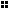 